RASHID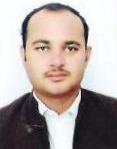 RASHID.367257@2freemail.com  OBJECTIVE: To obtain a position that will enable me to use my strong organizational skills, educational background, and ability to work well with people.Sept 2015 to Present				Accountant cum Admin Assistant						Al Abdulla Group Enterprises						AL QUSAIS 3, DUBAI, UAEDuties & Responsibilities:Daily Accounting functions like Receipts and Payments etc.Daily cash collection settlement.Maintain the accounts receivable and payable.Preparation of Aging report by month wise.L.P.O. Checking and customers account Verification.Petty cash handling.Making Sales Report of Each Sales StaffVerify the accuracy of invoices and other accounting documents and recordsKeep record of value of inventoryPerform weekly and monthly physical stock Status Stock Valuation, Reconciliation and AdjustmentsMake delivery Notes For Product we Delivered To our customers Prepare Sales invoices Prepare Monthly Reports for sales and cash receipt  Record Petty Expenses Record staff salariesdealing with telephone and email enquiriesscheduling and attending meetingskeeping diaries and arranging appointmentsUpdate and maintain accounting Journals, Ledgers, Trial Balance, Balance Sheetordering and maintaining stationery and equipmentRecords detailing financial business transactions (Expense vouchers, Accounts Receivables, Accounts Payables)organizing and storing paperwork, documents and computer-based informationphotocopying and printing various documentsFollow-up for payments from debtors.reconciling creditors accounts, and release payment within due dateResponsible to manage petty cash.Responsible to manage Company’s bank account by reconciling, transfer of funds, telex transfer & maintain bank file.Responsible to prepare payments against Office & warehouse agreement & tenancy renewals.Responsible to manage DEWA, Telephone bills etcResponsible to sending monthly sales report to Head OfficeResponsible to finalize of sales to calculate staff commission.Responsible to issue payments against staff legal expenses, warehouse expenses, Admin Staff monthly expenses.Jan 2011 to Dec 2013				Sadar Al Khel General Trading LLC						Dubai Silicon Oasis, DUBAI, UAERecord Staff SalariesRecord Petty Expenses Record Sales invoicesKeep Record of Customers and Records of Account Receivables and PayablesRecord Cost of Damages Keep Record of Inventory Prepare Daily ReportMade journal entries. Maintained books of accounts Financial StatementsHandling & Maintaining Petty cash on day to day basisUniversity Of Peshawar                                  MBA FinanceUniversity Of Peshawar                                  B.COMPeachtree Accounting SoftwareQuick Book Accounting SoftwareOne Year Diploma In Information Technology  Date of Birth:		May 27, 1986						Civil Status:		Marriage Citizenship:		PakistaniReligion:		IslamLanguage:		English, Urdu, Hindi